ESPERANCE HOCKEY ASSOCIATIONGeneral Meeting MinutesCorrespondence:Correspondence out:14/03/2024 – U17 Uniform Sponsorship letters sent to SOS Welding, Timmins & Timmins, Esp Coms, Esp SportsPower, ANZ Agri, Worth Kerbing.11/03/2024 – Mouthguard Clinic Email sent to team delegates to register interest.11/03/2024 - Email Cricket Association & Junior Cricket regarding pavilion hire 26th March – Clarke & Stokes11/03/2024 - Email Cricket Association & Junior Cricket regarding General Meeting 14th March.Next meeting:  11th April - Management Committee Meeting With no further business, the meeting was declared closedMeeting Closed: 7.11pm Signed as a true and accurate record______________________________Angela HillPresidentAttachment 1.Subject: Polo﻿ ﻿Morning Nicole, I would go the perth based supplier. They are better quality. They are the same as all but one Snr team, assoc and Singapore sixes polos.If we got onto it asap I’m sure we could have them in time. Attached is our China based supplier. Would need a postage quote.Both suppliers are 6 week delivery. Please see prices below for Perth based supplier.Dyenamic Polos.3-5 $50 inc GST6-11 $49 inc GST12-19 $48 inc GST20-49 $47 inc GST50-99 $46 inc GST100-249 $42 inc GST250+ $41 inc GSTArtwork $70 inc GST
Postage $27.50 inc GSTCheers GregAttachment 2:Busy Bee Repairs / JobsClubhouse Stairs							Verandah Post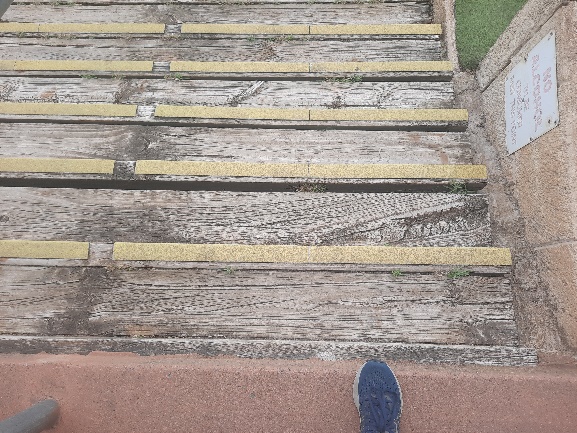 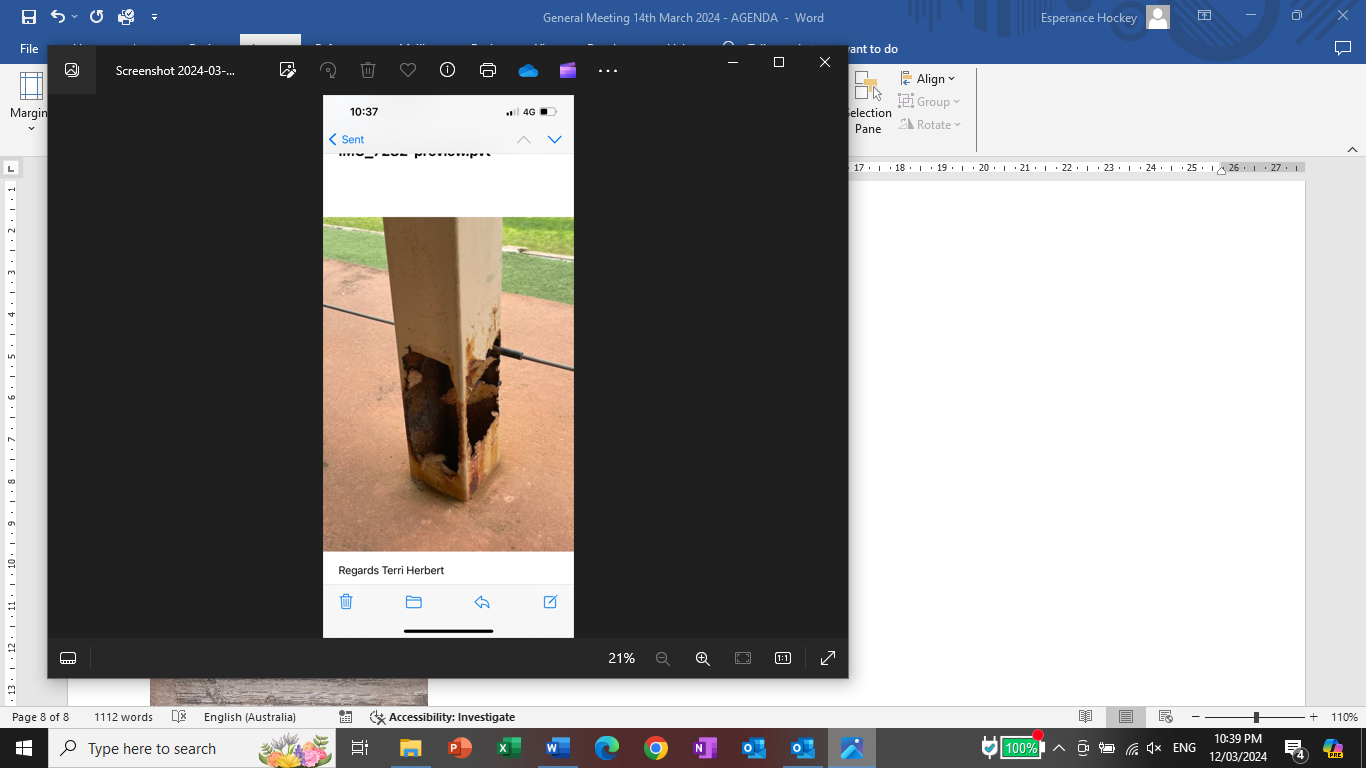 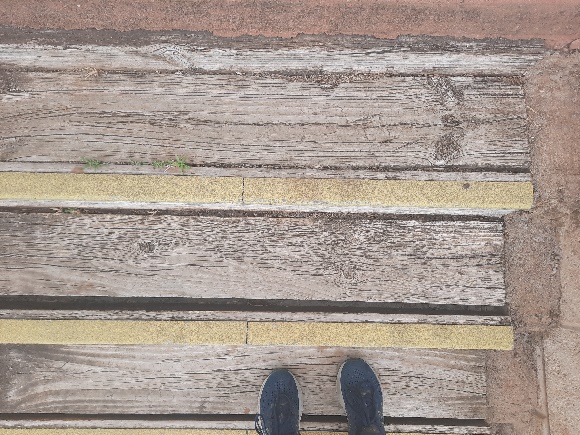 Time:6:30pmDate:14th March 2024Location:ClubhouseChair:Angela HillAttendees:Angela Hill, Rachel Norwood, Tash McCarthy, Matt Ryan, Nic Crane, Sara Harcourt-Smith, Ian O’Dea, Sophie Podmore, James McCooey, Sonya Dowsett, Jeremy Cottle, Sam Stubna, Terri Herbert, Nia Stevens, Tash Woodhouse.Apologies:Tom Edwards, Fiona Ryan, Jayme Bergman, Niccole Cooper, Jan Clawson, Justine & Heath McDonaldMinute taker:Terri HerbertItemRecommendationsSummary of discussionSummary of discussionActions6.32pmMinutes from previous meetingAny business arising?Minutes of the previous meeting were read by all in attendance.  They were accepted as a true and accurate record.Minutes of the previous meeting were read by all in attendance.  They were accepted as a true and accurate record.Minutes of the previous meeting were read by all in attendance.  They were accepted as a true and accurate record.Moved: Matt RyanSeconded: Rachel NorwoodPresident’s Report(Angela Hill)Thanks to the committee for all the behind the scenes work in getting the upcoming season ready, including fixturing, duty allocations and umpiringThanks also to the Kitchen crew for organising the alterations to the kitchen to bring it up to food preparation standardThe season for all divisions commences on the 20th April The Busy Bee is on the 13th April. Please ensure that all senior teams have 2 representatives attending The Lightning Carnival is in the afternoon of the 13th April, it would be great to have a healthy turnout of players and umpiresSenior Team fees are $2000 this year. Half payment to be paid by the 3rd playing fixture with the remainder on the 6th fixture date. If any teams are having issues with payments please get in touch to organise an alternative payment plan.Thanks to the committee for all the behind the scenes work in getting the upcoming season ready, including fixturing, duty allocations and umpiringThanks also to the Kitchen crew for organising the alterations to the kitchen to bring it up to food preparation standardThe season for all divisions commences on the 20th April The Busy Bee is on the 13th April. Please ensure that all senior teams have 2 representatives attending The Lightning Carnival is in the afternoon of the 13th April, it would be great to have a healthy turnout of players and umpiresSenior Team fees are $2000 this year. Half payment to be paid by the 3rd playing fixture with the remainder on the 6th fixture date. If any teams are having issues with payments please get in touch to organise an alternative payment plan.Correspondence(Terri Herbert)As belowTreasurers Report(Sara Harcourt-Smith)$6,800 profit from turf fundraisingTurf sponsorship invoices have been sent out a few come backGoal Post sponsorship invoices have been sentRego fees staring to come in.Shire fee has been paid $12kOutsourcing BAS lodgments 1/4ly.$6,800 profit from turf fundraisingTurf sponsorship invoices have been sent out a few come backGoal Post sponsorship invoices have been sentRego fees staring to come in.Shire fee has been paid $12kOutsourcing BAS lodgments 1/4ly.Treasurers’ reports were presented to all in attendance. They were accepted as a true and accurate record.Treasurers’ reports were presented to all in attendance. They were accepted as a true and accurate record.Treasurers’ reports were presented to all in attendance. They were accepted as a true and accurate record.Moved: Seconded:Treasurers’ reports were presented to all in attendance. They were accepted as a true and accurate record.Treasurers’ reports were presented to all in attendance. They were accepted as a true and accurate record.Treasurers’ reports were presented to all in attendance. They were accepted as a true and accurate record.All in Favor: Passed unanimouslyAll in Favor: Passed unanimouslyWomen’s Report(Sam Stubna)Tentatively booked accommodation for women’s countryweekDouble check with Sara costs.Fixtures, Tash has looked over them. Looking good.U17 umpire duties needs to be allocatedLooking at 12 for Legs atmTeams need to get their umpires in to umpire coordinatorTraining nights, Thursdays are really busy. Trying to encourage Emus to go back to WednesdayTentatively booked accommodation for women’s countryweekDouble check with Sara costs.Fixtures, Tash has looked over them. Looking good.U17 umpire duties needs to be allocatedLooking at 12 for Legs atmTeams need to get their umpires in to umpire coordinatorTraining nights, Thursdays are really busy. Trying to encourage Emus to go back to WednesdayMen’s Report(T Edwards & R Bratten)NILNILUmpire ReportHockey WA have confirmed our umpiring weekend, Angela Edwards will be coming to Esperance on May 3rd and 4th to run a briefing session and umpire coaching. These events have already been set up online for registration, and a flyer provided by Hockey WA. We have had a bit of run of time-sensitive things to advertise, so will get it up on Facebook in the next week or so.I have received umpiring lists from all but one women’s team, and have asked Tom and Moose to follow up with the men. I have dropped these into a spreadsheet, to which I intend to add who has completed any accreditations, and when they were signed off so we have these on file.Over the next few weeks, I will be sharing information on the accreditations available through Hockey Ed and encouraging members to complete them. Ideally, anyone wanting to complete the Foundation Lead Accreditation should do so before Angela’s visit, so they can be assessed in person.It’s also been brought to my attention that our umpiring shirts in the clubroom may need replacing - I will source a quote for these and present for consideration.Hockey WA have confirmed our umpiring weekend, Angela Edwards will be coming to Esperance on May 3rd and 4th to run a briefing session and umpire coaching. These events have already been set up online for registration, and a flyer provided by Hockey WA. We have had a bit of run of time-sensitive things to advertise, so will get it up on Facebook in the next week or so.I have received umpiring lists from all but one women’s team, and have asked Tom and Moose to follow up with the men. I have dropped these into a spreadsheet, to which I intend to add who has completed any accreditations, and when they were signed off so we have these on file.Over the next few weeks, I will be sharing information on the accreditations available through Hockey Ed and encouraging members to complete them. Ideally, anyone wanting to complete the Foundation Lead Accreditation should do so before Angela’s visit, so they can be assessed in person.It’s also been brought to my attention that our umpiring shirts in the clubroom may need replacing - I will source a quote for these and present for consideration.Registrar Report(Nia Stevens)179 Registrations in so far142 Juniors more coming in up to 4.30pm tonightHook in2Hckey x 182/3 x 164/5 x 226/7/8 x 36U17 x 50Mens x 6Ladies x 243 x Social Members179 Registrations in so far142 Juniors more coming in up to 4.30pm tonightHook in2Hckey x 182/3 x 164/5 x 226/7/8 x 36U17 x 50Mens x 6Ladies x 243 x Social MembersTurf Report(Ange Hill)We currently have $164,529.77 in the EHA Redevelopment AccStill a few 1st round payments to come throughStill waiting on the Esperance Bay Rotary Club to finalise their commitment.I have reapplied to Horizon Power for $10,000I will apply to Galaxy Lithium Australia, Southern Ports & Elders shortlyWe are still waiting to hear back about the CSRFF, it should be very soonWe need to continue with our Sponsorship Drive & have reallocated businesses to ask Stew MacKenzie has rung & WA State Country Association is going to donate- waiting to hear amountWe currently have $164,529.77 in the EHA Redevelopment AccStill a few 1st round payments to come throughStill waiting on the Esperance Bay Rotary Club to finalise their commitment.I have reapplied to Horizon Power for $10,000I will apply to Galaxy Lithium Australia, Southern Ports & Elders shortlyWe are still waiting to hear back about the CSRFF, it should be very soonWe need to continue with our Sponsorship Drive & have reallocated businesses to ask Stew MacKenzie has rung & WA State Country Association is going to donate- waiting to hear amountJunior Report(Niccole Cooper)U17 shirts are worn out so looking at new designs$750 per team Quotes from SportsPower to renewSponsorship letters sent to past sponsors asking if they want to continue to sponsorDifferent material and bigger sizesU17 shirts are worn out so looking at new designs$750 per team Quotes from SportsPower to renewSponsorship letters sent to past sponsors asking if they want to continue to sponsorDifferent material and bigger sizesEDRA Report(Tash Woodhouse)Paying for upskill of coaches and umpires will be on next meeting agenda.Email from Bunbury carnival coordinator, asking Nia to add option on rego if kids are interested.Paying for upskill of coaches and umpires will be on next meeting agenda.Email from Bunbury carnival coordinator, asking Nia to add option on rego if kids are interested.Nia add carnival interest option on rego formBar Report (Fraser O’Brien)NILNILCanteen Report (Jan Clawson)Letter drafted for Bunnings asking for sinkOnce that is in menu can be updatedBlake Stubna doing some handy work to put sink in.Letter drafted for Bunnings asking for sinkOnce that is in menu can be updatedBlake Stubna doing some handy work to put sink in.GENERAL BUSINESSMouthguard ClinicNeed around 40 Kids/Adults to be viable to come out.So far 18 registered interestNeed around 40 Kids/Adults to be viable to come out.So far 18 registered interestSam to contact SoccerAnge to follow up with FootyTerri to ask for it to be published in school newslettersPavilion HireClarke & StokesTuesday 26th of March 2024 - 1pm – 6:30pmClient update day. Update on things happening in agriculture and results from trials.We have catering booked for the event, so kitchen won’t be required. We may just need to put some of the food in the fridge. Expecting a maximum of 30 people.Waiting on reply from cricketTuesday 26th of March 2024 - 1pm – 6:30pmClient update day. Update on things happening in agriculture and results from trials.We have catering booked for the event, so kitchen won’t be required. We may just need to put some of the food in the fridge. Expecting a maximum of 30 people.Waiting on reply from cricketYES Terri to reply.U17 UniformsAttachment 1Seeking approval to purchase now approx $5k and seek sponsorship to reimburse the clubTimmins & Timmins to be approached as they have offered already.Seeking approval to purchase now approx $5k and seek sponsorship to reimburse the clubTimmins & Timmins to be approached as they have offered already.Sharks Women – Bye RequestFixtures have been allocated accordinglyRequest for the 27th April to be our Bye. The EHSH Ball is on that Saturday and we are having at least a handful of Players attending the Ball and therefore won’t be able to play.Request for the 27th April to be our Bye. The EHSH Ball is on that Saturday and we are having at least a handful of Players attending the Ball and therefore won’t be able to play.Busy Bee Repairs / Jobs List13th April Attachment 2Skip bin to be dropped here Tuesday before this.Busy Bee RepairsClubhouse StairsVerandah Post – Tim Greene to look at on this dayDo we need pest bait? Who purchase?Clipson goals to be addedCleaning products stocktakeOld goalpost sponsors to be removed whom are not renewing.Busy Bee RepairsClubhouse StairsVerandah Post – Tim Greene to look at on this dayDo we need pest bait? Who purchase?Clipson goals to be addedCleaning products stocktakeOld goalpost sponsors to be removed whom are not renewing.Terri to update listsSara to organise skipbinLightening Carnival ScheduleThoughts on start times? 1pm arrive for 1.30pm startOther formats? Round RobinMixed? NO Women and Men’s day.Men might struggle with number, a side, smaller fieldTurn up everyone mixed in togetherBar & Kitchen openLine Marking to be carried out before thenField to be put in front of clubroomsEveryone bring a light and dak shirt & socksThoughts on start times? 1pm arrive for 1.30pm startOther formats? Round RobinMixed? NO Women and Men’s day.Men might struggle with number, a side, smaller fieldTurn up everyone mixed in togetherBar & Kitchen openLine Marking to be carried out before thenField to be put in front of clubroomsEveryone bring a light and dak shirt & socksSam & Tash to do a flyerRach at rego table to put names in drawFraser to stock bar Rach to inform FraserFiona to orangise kitchen open – Matt to let her know.Ian & Matt to mark fieldsKitchen Meeting FeedbackQuotes have been obtained to progress forwardLooking at second sink to be able to prepare food onsite.Quotes have been obtained to progress forwardLooking at second sink to be able to prepare food onsite.FixturesAlmost ready just needing a few small adjustments then final approvalAlmost ready just needing a few small adjustments then final approvalTerri to finalise and run past Ange.Club MerchandiseFeedback from Grag @ SportsPowerQuotes obtainedLooking at a small committee to get together and decide on designsFeedback from Grag @ SportsPowerQuotes obtainedLooking at a small committee to get together and decide on designsDefibOld one has been removedNew one fits in same location and holes but some screw are broken off so needs to be removed.Old one has been removedNew one fits in same location and holes but some screw are broken off so needs to be removed.Ian to complete DATEFROMINFORMATIONACTION14/03/2024ATOGST RegistrationRead & Filed.14/03/2024ANZ Statements x 4Read & Filed.14/03/2024Aust Post PO Box RenewalRead & Filed.13/03/2024Leila BrenssellMouthguard clinicRead, Replied & Filed.13/03/2024Tash WoodhouseRE: General Meeting Agenda & Previous MinutesRead, Replied & Filed.13/03/2024Department of Local Government, Sport and Cultural IndustriesGood Friday tradingForwarded to President (Ange) & Bar Manager (Fraser)13/03/2024Yvonne GordonMouthguardRead, Replied & Filed.13/03/2024Tom PalmerExpression of interest for mouth guard fittingRead, Replied & Filed.13/03/2024Dale CatonMouth guard clinicRead, Replied & Filed.13/03/2024ST RollandMouth GuardsRead, Replied & Filed.13/03/2024Tyler PiggottMouthguardsRead, Replied & Filed.12/03/2024Natalie Beevis – Hockey WANOTICE | 2024 Annual General Meeting & Elected Director NominationsForwarded to President (Ange)12/03/2024Esp Junior Cricket (Brendon)Re: EHA Pavilion Hire 26th MarchRead, Replied & Filed.12/03/2024President (Ange)Fwd: South West Junior Hockey Carnival 2024 - InformationRead & Filed. Included Tash Woodhouse.12/03/2024Fiona RyanMouthguardsRead, Replied & Filed.12/03/2024Clubs WAWe'd love your feedbackForwarded to President (Ange)12/03/2024Carley Laden – Hockey WA2024 Hockey WA Hookin2Hockey Participation Campaign VideoForwarded to President (Ange) & Tash McCarthy12/03/2024Junior Coordinator (Niccole)RE: Start dates and teams – REPLY to Makayla BellRead & Filed.11/03/2024Jill Reynolds – Esperance Shire Winter Wonderland Community Call OutRead & Filed.11/03/2024Junior Coordinator (Niccole)Fwd: PoloForwarded to Management Committee10/03/2024Tania Wright2 x junior mouthguards - Wright boysRead, Replied & Filed.08/03/2024Angela Edwards – Hockey WARE: Hockey WA Umpire Education VisitForwarded to Management Committee & Team Delegates08/03/2024Shire of EsperanceAll things Sporty! 🏀⚽⚾⛳🚴🎾🏁Forwarded to Management Committee & Team Delegates08/03/2024Sian WeltonMouth guard clinicRead, Replied & Filed.08/03/2024Junior Coordinator (Niccole)FW: Junior Hockey exemption for Celia RollondRead & Filed.07/03/2024Christin Burns - SharksBye 27th AprilForwarded to Management Committee07/03/2024Clubs WANon-compostable coffee cups to be banned, Nominate a Volunteer or Safety Hero for awards and, find that Holiday Feeling in BusseltonForwarded to President (Ange)07/03/2024Terri Parker – Esperance ShireShire of Esperance Invoice – Indoor Hockey Court HireForwarded to Treasurer (Sara)06/03/2024Makayla BellStart dates and teamsReplied & CC’s Junior Coordinator (Nicc) in.06/03/2024Gen & ElaineMouthguard clinicRead, Replied & Filed.06/03/2024Jayde Barber – Clarke & StokesHiring of Esperance Hockey FacilityForwarded to Management Committee06/03/2024Justine McDonaldPhotos of stairsRead & Filed.06/03/2024Justine McDonaldBusy BeeRead, Replied & Filed. Forwarded to Management Committee06/03/2024Nick & Karina RuddenklauMouthguard ClinicRead, Replied & Filed.06/03/2024Volunteering WAThe results are in! Western Australia's State of VolunteeringRead & Filed.06/03/2024Kristen PerksMouthguardsRead, Replied & Filed.06/03/2024Good SportsGet inspired by the Good Sports Awards winnersRead & Filed.05/03/2024Ian Healey – Hockey WADLGSC - Webinar 6th March 2024 - Dwayne Nestor SiSu Life - How to maximise your coaching sessionsRead, Replied & Filed.05/03/2024Stephen Miller – Safeguard Mouth GuardsRe: Mouthguard Clinic Esperance 2024Read, Replied & Filed.05/03/2024Volunteering WALiving in HarmonyRead & Filed.05/03/2024Rhonda Wohling – Esperance Christian SchoolRe: Booking Club roomsRead & Filed.05/03/2024Zack Lewis – Hockey WARe: 2024 Hookin2Hockey Campaign VideoRead, Replied & Filed.03/03/2024Tash McCarthy (Umpire Coordinator)Rules Briefings 2024Read & Filed.01/03/2024Graham Pilcher – Hockey WAJ 5/6 Club Championships Expression of InterestForwarded to President (Ange) & Junior Coordinator (Nicc)01/03/2024Ange Hill (President)Businesses to contactRead & Filed.01/03/2024Ange Hill (President)RE: Response to proposal – TO N CRANERead & Filed.01/03/2024Ange Hill (President)RE: Polo – TO SPORTSPOWERRead & Filed.01/03/2024Ange Hill (President)Merchandise QuotesRead & Filed.01/03/2024Ange Hill (President)ReportsRead & Filed.01/03/2024GameDay🗞️ The GameDay Wrap: February 2024Read & Filed.29/02/2024Tom Edwards (Men’s Captain)Re: Proposed Junior Fixtures 2024Read & Filed.2/9/02/2024Clubs WAWARRRL joins Clubs WA, Mates in March '24 and the latest edition of the Clubs WA Service Bulletin is now available!Forwarded to President (Ange)28/02/2024Tash McCarthy (Umpire Coordinator)RSA / Clubs WARead, Replied & Filed.28/02/2024Tash McCarthy (Umpire Coordinator)Re: Thursday 29th Feb Management Meeting AGENDARead & Filed.28/02/2024Des – The Bev CoExclusive CLUBS WA dealsRead & Filed.28/02/2024Corrina WorthRe: EHA Goal Post Signage SponsorshipRead, Replied & Filed. CC’d Treasurer (Sara) & President (Ange)28/02/2024Containers for Change WAVerify your Containers for Change accountRead & Filed.